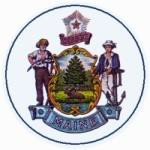 STATE OF MAINE REQUEST FOR PROPOSALSRFP AMENDMENT #2